Wejdź na stronę producenta https://mikrotik.com/download Pobierz i zainstaluj WinBox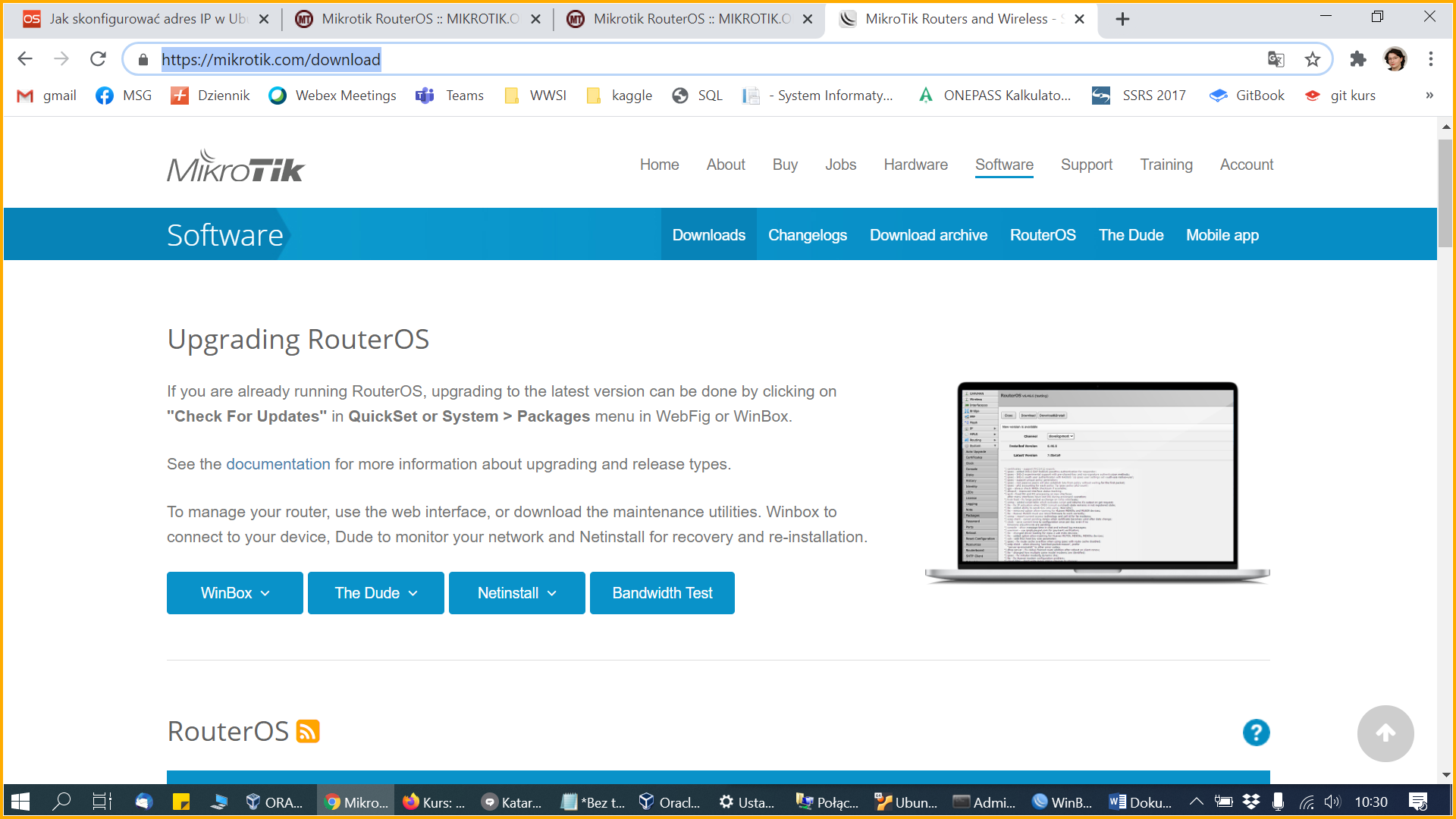 Wybierz zakładkę Neighbors i kliknij Refresh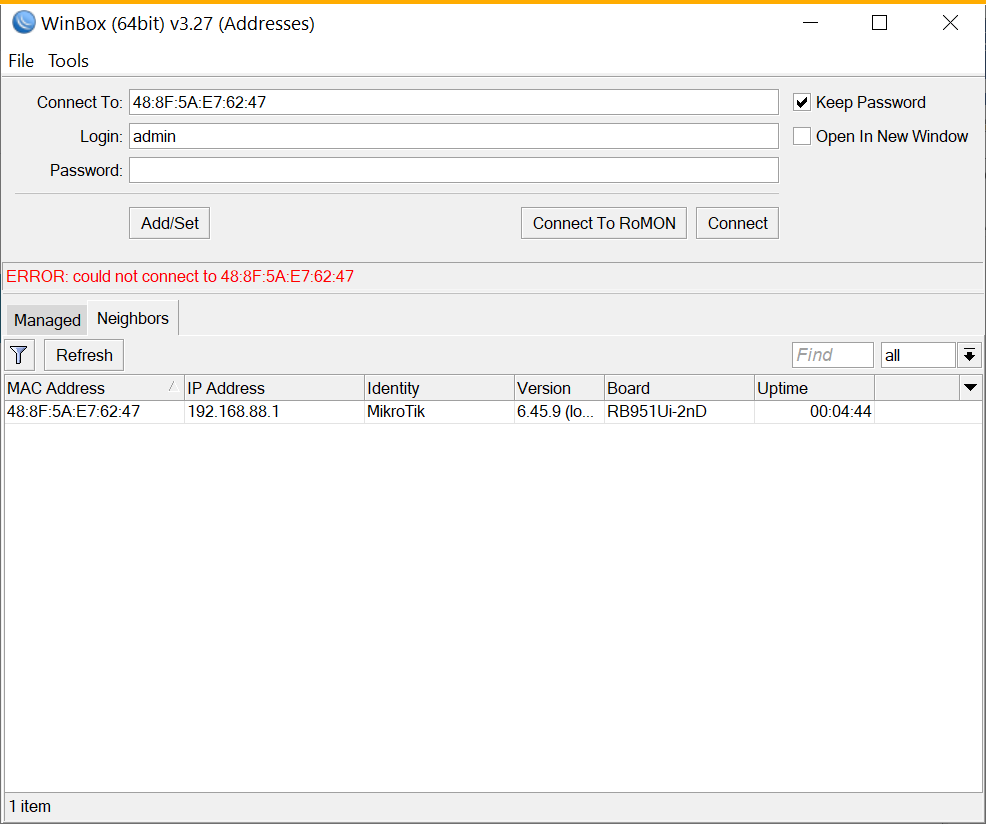 Wybierz urządzenie z listy i kliknij Connect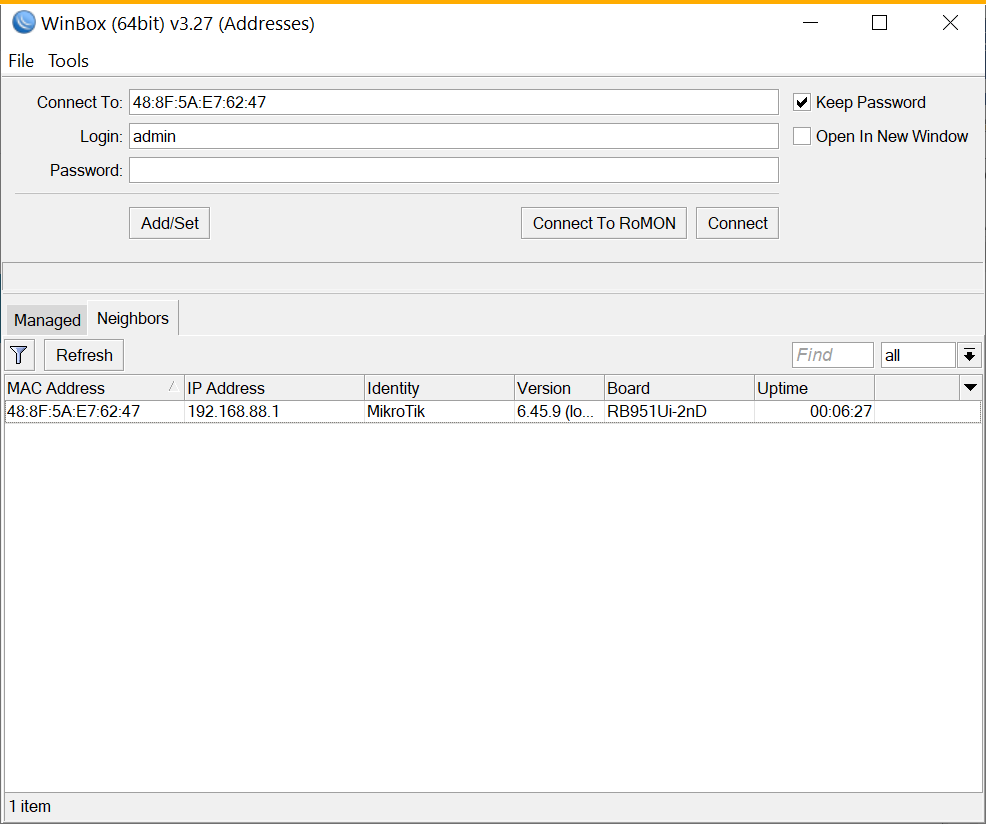 Wybierz po lewej stronie zakładkę System następnie Reset Configuration i i kliknij przycisk  Reset Configuration aby przywrócić ustawienia domyślne routera – IP 192.168.88.1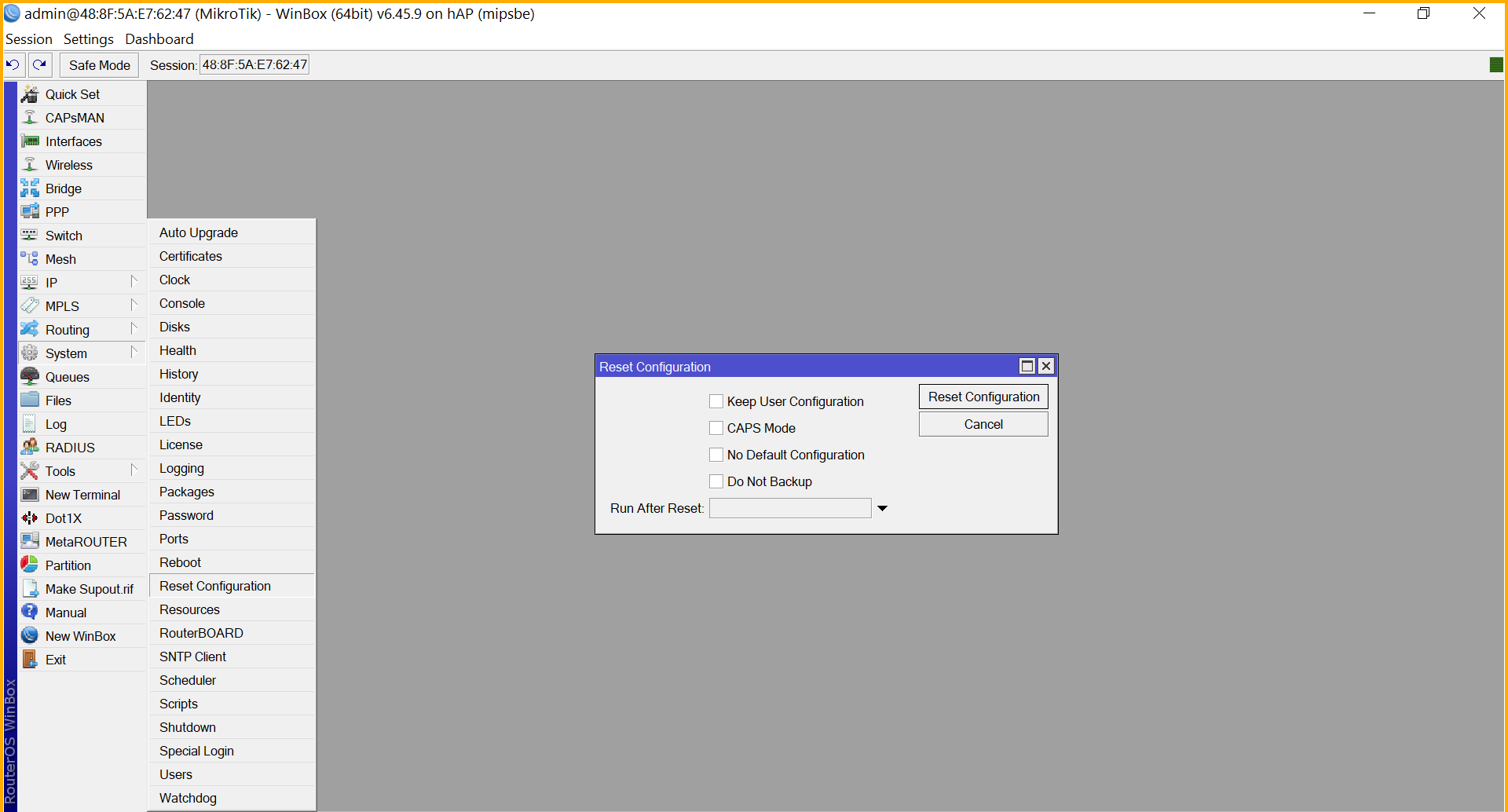 